ΕΛΛΗΝΙΚΗ ΔΗΜΟΚΡΑΤΙΑΝΟΜΟΣ ΚΥΚΛΑΔΩΝΔΗΜΟΣ ΘΗΡΑΣΕΛΛΗΝΙΚΗ ΔΗΜΟΚΡΑΤΙΑΝΟΜΟΣ ΚΥΚΛΑΔΩΝΔΗΜΟΣ ΘΗΡΑΣΕΛΛΗΝΙΚΗ ΔΗΜΟΚΡΑΤΙΑΝΟΜΟΣ ΚΥΚΛΑΔΩΝΔΗΜΟΣ ΘΗΡΑΣΕΛΛΗΝΙΚΗ ΔΗΜΟΚΡΑΤΙΑΝΟΜΟΣ ΚΥΚΛΑΔΩΝΔΗΜΟΣ ΘΗΡΑΣΑ Ι Τ Η Σ ΗΑ Ι Τ Η Σ ΗΑ Ι Τ Η Σ ΗΑ Ι Τ Η Σ ΗΣΤΟΙΧΕΙΑ ΑΙΤΟΥΝΤΟΣ/ΣΑΣΣΤΟΙΧΕΙΑ ΑΙΤΟΥΝΤΟΣ/ΣΑΣΠΡΟΣ:ΟΙΚΟΝΟΜΙΚΕΣ ΥΠΗΡΕΣΙΕΣ – ΤΑΜΕΙΑΚΗ ΥΠΗΡΕΣΙΑΕΠΩΝΥΜΙΑ/ ΕΠΩΝΥΜΟ:ΑΙΤΙΟΛΟΓΙΑ - ΠΑΡΑΤΗΡΗΣΕΙΣΑΙΤΙΟΛΟΓΙΑ - ΠΑΡΑΤΗΡΗΣΕΙΣΟΝΟΜΑ:Παρακαλώ όπως μου χορηγήσετε βεβαίωση μη οφειλής στο Δήμο Θήρας, προκειμένου να την χρησιμοποιήσω για:__________________________________________________________________________________________________________________________________________________________________________________________________________________________________________________________________________________________________________________________________________________________________________________________________________________________________________________________________________________________________________________________________________________________________Παρακαλώ όπως μου χορηγήσετε βεβαίωση μη οφειλής στο Δήμο Θήρας, προκειμένου να την χρησιμοποιήσω για:__________________________________________________________________________________________________________________________________________________________________________________________________________________________________________________________________________________________________________________________________________________________________________________________________________________________________________________________________________________________________________________________________________________________________ΟΝΟΜΑ ΠΑΤΡΟΣ:Παρακαλώ όπως μου χορηγήσετε βεβαίωση μη οφειλής στο Δήμο Θήρας, προκειμένου να την χρησιμοποιήσω για:__________________________________________________________________________________________________________________________________________________________________________________________________________________________________________________________________________________________________________________________________________________________________________________________________________________________________________________________________________________________________________________________________________________________________Παρακαλώ όπως μου χορηγήσετε βεβαίωση μη οφειλής στο Δήμο Θήρας, προκειμένου να την χρησιμοποιήσω για:__________________________________________________________________________________________________________________________________________________________________________________________________________________________________________________________________________________________________________________________________________________________________________________________________________________________________________________________________________________________________________________________________________________________________Α.Φ.Μ.:Παρακαλώ όπως μου χορηγήσετε βεβαίωση μη οφειλής στο Δήμο Θήρας, προκειμένου να την χρησιμοποιήσω για:__________________________________________________________________________________________________________________________________________________________________________________________________________________________________________________________________________________________________________________________________________________________________________________________________________________________________________________________________________________________________________________________________________________________________Παρακαλώ όπως μου χορηγήσετε βεβαίωση μη οφειλής στο Δήμο Θήρας, προκειμένου να την χρησιμοποιήσω για:__________________________________________________________________________________________________________________________________________________________________________________________________________________________________________________________________________________________________________________________________________________________________________________________________________________________________________________________________________________________________________________________________________________________________Δ.Ο.Υ.:Παρακαλώ όπως μου χορηγήσετε βεβαίωση μη οφειλής στο Δήμο Θήρας, προκειμένου να την χρησιμοποιήσω για:__________________________________________________________________________________________________________________________________________________________________________________________________________________________________________________________________________________________________________________________________________________________________________________________________________________________________________________________________________________________________________________________________________________________________Παρακαλώ όπως μου χορηγήσετε βεβαίωση μη οφειλής στο Δήμο Θήρας, προκειμένου να την χρησιμοποιήσω για:__________________________________________________________________________________________________________________________________________________________________________________________________________________________________________________________________________________________________________________________________________________________________________________________________________________________________________________________________________________________________________________________________________________________________ΔΙΕΥΘΥΝΣΗ:Παρακαλώ όπως μου χορηγήσετε βεβαίωση μη οφειλής στο Δήμο Θήρας, προκειμένου να την χρησιμοποιήσω για:__________________________________________________________________________________________________________________________________________________________________________________________________________________________________________________________________________________________________________________________________________________________________________________________________________________________________________________________________________________________________________________________________________________________________Παρακαλώ όπως μου χορηγήσετε βεβαίωση μη οφειλής στο Δήμο Θήρας, προκειμένου να την χρησιμοποιήσω για:__________________________________________________________________________________________________________________________________________________________________________________________________________________________________________________________________________________________________________________________________________________________________________________________________________________________________________________________________________________________________________________________________________________________________ΔΙΕΥΘΥΝΣΗ:Παρακαλώ όπως μου χορηγήσετε βεβαίωση μη οφειλής στο Δήμο Θήρας, προκειμένου να την χρησιμοποιήσω για:__________________________________________________________________________________________________________________________________________________________________________________________________________________________________________________________________________________________________________________________________________________________________________________________________________________________________________________________________________________________________________________________________________________________________Παρακαλώ όπως μου χορηγήσετε βεβαίωση μη οφειλής στο Δήμο Θήρας, προκειμένου να την χρησιμοποιήσω για:__________________________________________________________________________________________________________________________________________________________________________________________________________________________________________________________________________________________________________________________________________________________________________________________________________________________________________________________________________________________________________________________________________________________________ΤΗΛΕΦΩΝΟ 1:Παρακαλώ όπως μου χορηγήσετε βεβαίωση μη οφειλής στο Δήμο Θήρας, προκειμένου να την χρησιμοποιήσω για:__________________________________________________________________________________________________________________________________________________________________________________________________________________________________________________________________________________________________________________________________________________________________________________________________________________________________________________________________________________________________________________________________________________________________Παρακαλώ όπως μου χορηγήσετε βεβαίωση μη οφειλής στο Δήμο Θήρας, προκειμένου να την χρησιμοποιήσω για:__________________________________________________________________________________________________________________________________________________________________________________________________________________________________________________________________________________________________________________________________________________________________________________________________________________________________________________________________________________________________________________________________________________________________ΤΗΛΕΦΩΝΟ 2:Παρακαλώ όπως μου χορηγήσετε βεβαίωση μη οφειλής στο Δήμο Θήρας, προκειμένου να την χρησιμοποιήσω για:__________________________________________________________________________________________________________________________________________________________________________________________________________________________________________________________________________________________________________________________________________________________________________________________________________________________________________________________________________________________________________________________________________________________________Παρακαλώ όπως μου χορηγήσετε βεβαίωση μη οφειλής στο Δήμο Θήρας, προκειμένου να την χρησιμοποιήσω για:__________________________________________________________________________________________________________________________________________________________________________________________________________________________________________________________________________________________________________________________________________________________________________________________________________________________________________________________________________________________________________________________________________________________________FAX:Παρακαλώ όπως μου χορηγήσετε βεβαίωση μη οφειλής στο Δήμο Θήρας, προκειμένου να την χρησιμοποιήσω για:__________________________________________________________________________________________________________________________________________________________________________________________________________________________________________________________________________________________________________________________________________________________________________________________________________________________________________________________________________________________________________________________________________________________________Παρακαλώ όπως μου χορηγήσετε βεβαίωση μη οφειλής στο Δήμο Θήρας, προκειμένου να την χρησιμοποιήσω για:__________________________________________________________________________________________________________________________________________________________________________________________________________________________________________________________________________________________________________________________________________________________________________________________________________________________________________________________________________________________________________________________________________________________________E-MAIL:Παρακαλώ όπως μου χορηγήσετε βεβαίωση μη οφειλής στο Δήμο Θήρας, προκειμένου να την χρησιμοποιήσω για:__________________________________________________________________________________________________________________________________________________________________________________________________________________________________________________________________________________________________________________________________________________________________________________________________________________________________________________________________________________________________________________________________________________________________Παρακαλώ όπως μου χορηγήσετε βεβαίωση μη οφειλής στο Δήμο Θήρας, προκειμένου να την χρησιμοποιήσω για:__________________________________________________________________________________________________________________________________________________________________________________________________________________________________________________________________________________________________________________________________________________________________________________________________________________________________________________________________________________________________________________________________________________________________ΗΜΕΡΟΜΗΝΙΑ:ΑΡ. ΠΡΩΤΟΚΟΛΛΟΥ:Ο/Η ΑΙΤΩΝ/ΟΥΣΑ__________________Ο/Η ΑΙΤΩΝ/ΟΥΣΑ__________________Ο/Η ΑΙΤΩΝ/ΟΥΣΑ__________________Ο/Η ΑΙΤΩΝ/ΟΥΣΑ__________________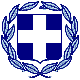 